Scallywags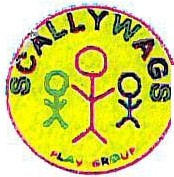 REGISTRATION FORMChild's Name....  .. ... ... ... ... ... .. .... ... ... ... ... ... ... ... ... .. .. ...... .. Child's Date Of Birth... .... .. ... ... ... ... .... .. . ...  .       (Birth Certificate required on registration)  Religion/Ethnic background:WHITE: British / Irish /Traveler of Irish Heritage/ Gypsy/Romany/Any other White backgroundMIXED: White & Black Caribbean / White & Black African / White and Asian / Any other mixed background ASIAN/ASIAN BRITISH: Indian/ Pakistani/ Bangladeshi/ Any other Asian backgroundHome Address.... .. ... .... .... ..... ......... ... ... ......... ...... ... ............ .... ... ... .................................................................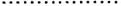 Post Code ..... .... .. ....... ...... ...... ... ...... ... .. ......... ...................................................................................................E-mail Address... ........ .... ... .... ... .. ...... ... ..... ..... .......... .........................................................................................Mothers Name………………………………………………………………………………………………………………………  Date of Birth…………………………………………………………………………………………………………………………Mobile Number………………………………………………………………………………………………………………………Mothers Occupation...... ..... .... .... ........... ........ ........ .............. NI NO. ................... . .. ........ ...... ... ..... ..... ... ... Mother's address (if different from above) ... ... ... ... ........... .. .. ........ .... ........................................................................Father's Name.... ... ........ ..... ............ .. .. .. ............. ................................................................................................ Date of Birth……………………………………………………………………………………………………………………Mobile Number……………………………………………………………...... ..................  .... ..... ....... .. ....... ... ........ .Fathers Occupation .... ..... ...... ...... ... ........... ... ... ........ .... ... ...  NI NO .... .... ........ . ... ................  .... .. .. ...... .......... Father's address (if different from above) …………………………………………………………………………………. Name of Parent/s with whom the child lives............................................. ................................................ ..Does this Parent have parental responsibility Yes/No         Does this parent have legal contact Yes/NoName of Parent with who the child does NOT live………………………………………………………………………….Does this parent have parental responsibility Yes/No	Does this parent have legal contact Yes/NoEmergency contact name's & number ………………………………………………………………………………………..Person’s name and contact number authorized to collect the child (must be aged over 16 years)      ……………………………………………………………………………………………………………………………………………Please note we only offer the children healthy drinks of milk or water please indicate below your child's preference. My child does/ does not like milk - My child does/ does not like waterIf you require any assistance with completing this form, please ask a member of Staff who will gladly help you.We are required to seek parental permission on several important issues, you are, therefore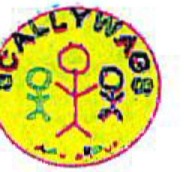 requested to complete each box, should you not wish to give permission please put a line through the box and sign by crossing to confirm.Does your child have any additional needs/disabilities/use any additional languages other than English?…………………………………………………………………………………………………………………………………………………………………………………………………………………………………………………………………………………………………..   Does your child have any significant distinguishing          marks?…………………………………………………………………………………………………………………………………………………………………………………………………………………………………………………………………………………………...Does your child have any allergies?………………………………………………………………………………………………………………………………………………………………………………………………………………………………………………………………………………………..Doctor... ................................................................... Telephone …………………………………………Is there an EHA (Early Help Assessment) in place?	     YES		NO	Does the child have a social worker?                                 YES                                  NOIf yes, please give name and contact number ………………………………………………………………………………………………………………………………….Signed...... ................. ........ ................ ...                     Dated………………………………………Florence Street Methodist Church HaIl, Florence Street, Hednesford, WS12 4BA, Email: scallywags2017@outlook.com Telephone 01543 877112I hereby give permission for you to seek any necessary emergency medical advice or treatment in the future.Name & Signature	 DateI hereby give permission for you to administer medication as instructed by parent/carer and following medical procedures as outlined in our policies.Name & Signature                                                                                           DateI hereby give permission for my child to be photographed at play for the playgroup, website, and our closed Facebook page.Name & Signature                                                                                           DateI hereby give permission to join the parents WhatsApp group.Name & Signature                                                                                           Date                                                                                                                                              I hereby give permission for my child to have sun cream applied when needed using Scallywags sun cream.Name & Signature                                                                                           Date